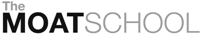 Fulham, Londonwww.moatschool.org.ukLearning Support Assistant (1x full time and 1x part time)Required for Autumn Term 2018 The Moat School is a unique, independent secondary day school in London for children with dyslexia and associated SpLDs.We are seeking to employ a new Learning Support Assistant as soon as possible. If you have initiative, enthusiasm for learning, good educational qualifications and some experience in working with young people, we would like to meet you.The Moat School operates its own salary scale. The starting salary will be £17k with the opportunity for extra responsibilities with additional remuneration. The School provides all teaching staff with the exclusive use of a wireless enabled laptop computer.  The Moat School is committed to safeguarding and promoting the welfare of children and young people and expects all staff to share this commitment. You will be required to undertake an enhanced CRB disclosure.Closing date – Friday 12th October 2018Interviews will be held week commencing 15th October 2018Further details of the post and an application form are available by emailing office@moatschool.org.uk 